Enfermeros/as.
SANITAS HOSPITALES. 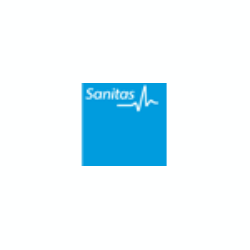 Nombre de la empresa: Sanitas Hospitales SAPuesto de trabajo: Enfermeros/asEn Sanitas Hospitales seleccionamos enfermeras/os para nuestros hospital CIMA de Barcelona ,
Buscamos DUE's con experiencia en UCI, Hospitalización y/o Urgencias.- Incorporación INMEDIATA.
- Jornada COMPLETA.
- Flexibilidad horaria: tenemos varias ofertas laborales adaptándonos al horario que más te pueda interesar: mañana, tarde, noche.
Ofrecemos:
- Contrato por obra y servicio.(Larga Duración)
- Alojamiento y traslado pagados para personas fuera de BarcelonaLugar de trabajo: Hospital CIMA BarcelonaTareas a realizar: Preparar todo lo relacionado en el área de para garantizar el buen funcionamiento del servicio.Colaborar activamente con el resto de profesionales de la unidad, para cubrir las necesidades asistenciales del paciente.Valorar situaciones, problemas y necesidades del servicio participando en la búsqueda de soluciones.Control de aparataje para garantizar que todo funcione correctamente.Proporcionar a los pacientes una buena calidad asistencial para su pronta recuperación. Participar en la elaboración de protocolos, normas y procedimientos, para optimizar procesos.Formación: Diplomado/a en Enfermería.Idiomas: no necesario-Fecha prevista de contratación: InmediataContacto email/edeogracias@sanitas.esTeféfono, 915854179 / 615215859Web: www.sanitas.es